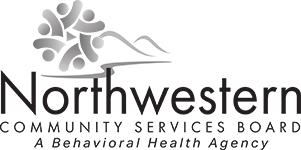 Purpose:		Recognizing trauma in children so we can foster resilience and coping skills                                 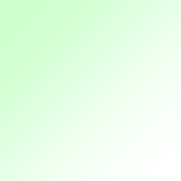 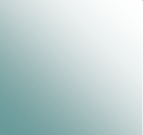 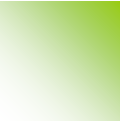 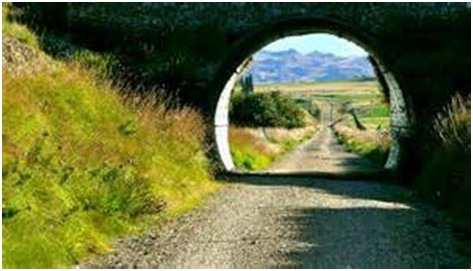 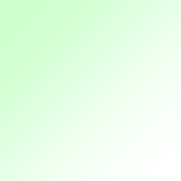 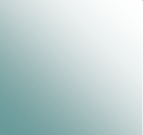 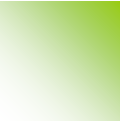 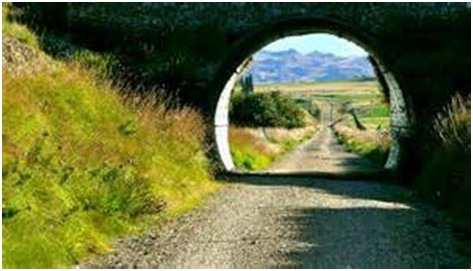 Date:			Friday, February 2, 2018 Time:		Breakfast at 8:30 AM  starts at 9 AM sharp Ends at3:45.       Location:   	Lord Fairfax Community College Carl&Emily Thompson Conference CtrCost: 		Early Bird Registration $50 if paid by Jan 26, 2017  	$60  January 27th-February 2nd 2018.	Groups 5-9 $45/person Groups 10+ $40/person until 1/26/2018 	Groups 5-9 $50/person Groups 10+ $45 after 1/26/2018Featured Speakers:  Kathy Flaminio, LGSW, MSW, E-RYT-200, Brittany Parham, Ph.D, Assistant Professor University of Maryland School of Medicine, Center for School Mental Health.Click Here to RegisterWarren Coalition	538 Villa Ave.	Front Royal, VA 22630	540 -636-6385    www.warrencoalition.orgWarren Coalition                                      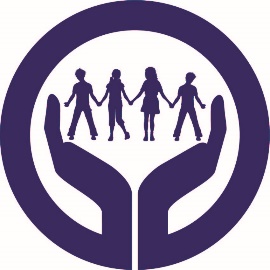  Mental Health Conference